1.Планируемые результаты освоения учебного предмета.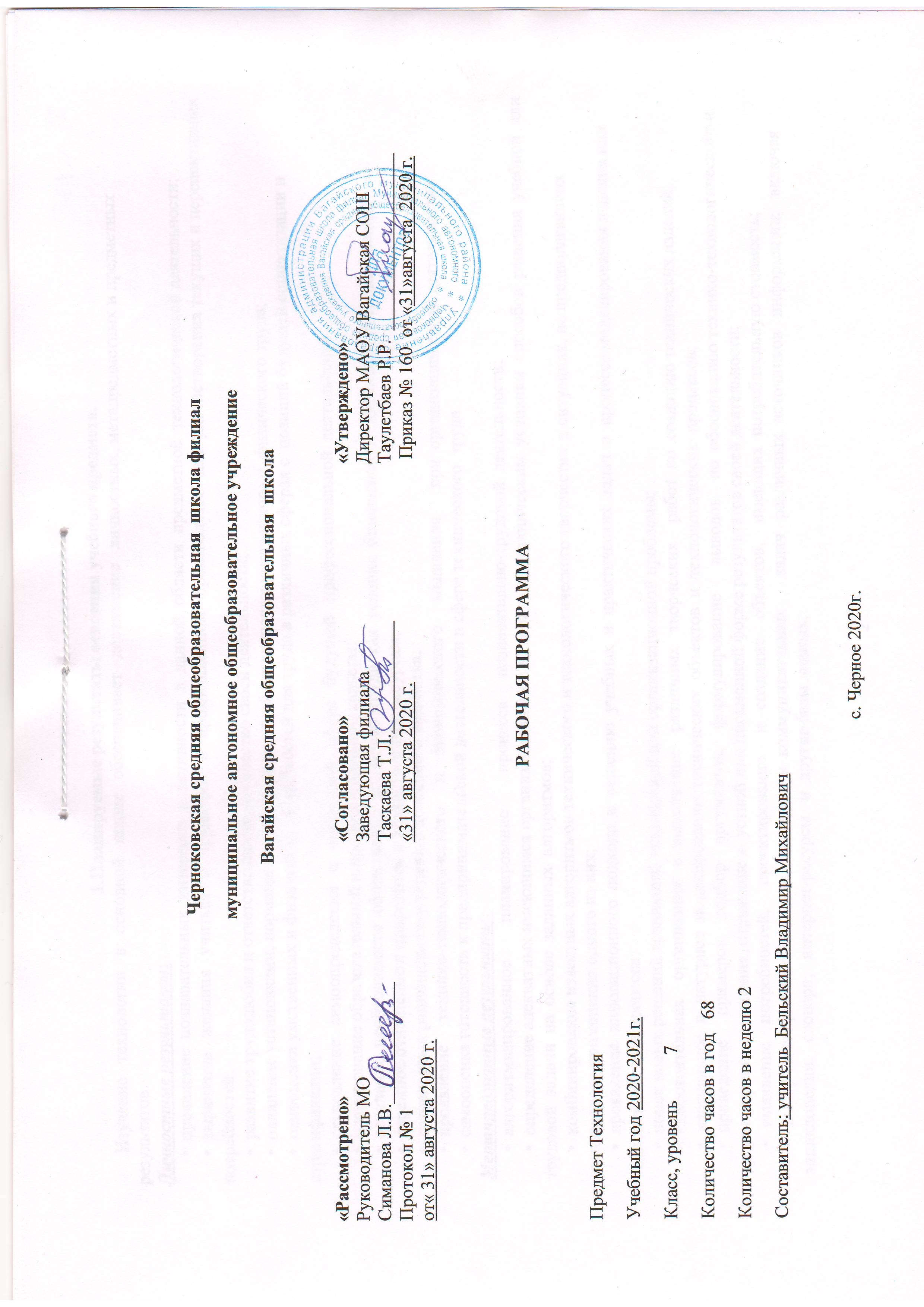        Изучение   технологии   в   основной   школе   обеспечивает   достижение   личностных, метапредметных и предметных результатов. Личностные результаты:        •  проявление  познавательных  интересов  и  активности  в  данной  области  предметной  технологической деятельности;       •  выражение   желания   учиться   и   трудиться   в   промышленном   производстве   для  удовлетворения текущих и перспективных потребностей;       •  развитие трудолюбия и ответственности за качество своей деятельности;       •  овладение установками, нормами и правилами научной организации умственного и  физического труда;       •  самооценка умственных и физических способностей для труда в различных сферах с  позиций будущей социализации и стратификации;       •  становление   самоопределения   в   выбранной   сфере   будущей   профессиональной  деятельности;       •  планирование образовательной и профессиональной карьеры;       •  осознание  необходимости  общественно  полезного  труда  как  условия  безопасной  и  эффективной социализации;       •  бережное отношение к природным и хозяйственным ресурсам;       •  готовность к рациональному ведению домашнего хозяйства;       •  проявление     технико-технологического     и    экономического     мышления      при  организации своей деятельности;       •  самооценка готовности к предпринимательской деятельности в сфере технического  труда. Метапредметные результаты:       •  алгоритмизированное        планирование        процесса     познавательно-трудовой  деятельности;       •  определение адекватных имеющимся организационным и материально-техническим  условиям  способов  решения  учебной  или  трудовой  задачи  на  основе  заданных  алгоритмов;       •  комбинирование известных алгоритмов технического и технологического творчества  в ситуациях, не предполагающих стандартного применения одного из них;        •  проявление  инновационного  подхода  к  решению  учебных  и  практических  задач  в  процессе моделирования изделия или технологического процесса;       •  поиск новых решений возникшей технической или организационной проблемы;       •  самостоятельная    организация   и  выполнение    различных   творческих    работ  по  созданию технических изделий;        •  виртуальное  и  натурное  моделирование  технических  объектов  и  технологических  процессов;       •  приведение     примеров,   подбор    аргументов,    формулирование      выводов    по  обоснованию технико-технологического и организационного решения; отражение в  устной или письменной форме результатов своей деятельности;      •   выявление    потребностей,     проектирование     и   создание    объектов,    имеющих  потребительную стоимость;       •   выбор   для   решения     познавательных     и  коммуникативных       задач   различных  источников   информации,   включая   энциклопедии,   словари,   интернет-ресурсы   и  другие базы данных;       •   использование    дополнительной     информации     при   проектировании     и  создании   объектов,   имеющих    личностную     или   общественно    значимую     потребительную  стоимость;       •   согласование  и  координация  совместной  познавательно-трудовой  деятельности  с  другими ее участниками;       •   объективное   оценивание   вклада   своей   познавательно-трудовой   деятельности   в   решение общих задач коллектива;       •   оценивание     своей   познавательно-трудовой       деятельности     с   точки    зрения  нравственных,  правовых  норм,  эстетических ценностей  по  принятым  в  обществе  и   коллективе требованиям и принципам;       •   диагностика    результатов   познавательно-трудовой      деятельности     по  принятым  критериям и показателям;       •   обоснование  путей  и  средств  устранения  ошибок  или  разрешения  противоречий  в  выполняемых технологических процессах;       •   соблюдение  норм  и  правил  культуры  труда  в  соответствии  с  технологической  культурой производства;       •   соблюдение приемов познавательно-трудовой деятельности и созидательного труда. Предметные результаты:  в познавательной сфере:       •   рациональное     использование     учебной     и   дополнительной      технической     и  технологической информации для проектирования и создания объектов труда;       •   оценка технологических свойств сырья, материалов и областей их применения;       •   ориентация в имеющихся и возможных средствах и технологиях создания объектов  труда;       •   владение   алгоритмами     и   методами     решения    организационных      и   технико- технологических задач;       •   классификация видов и назначения методов получения и преобразования материалов,  энергии,   информации,   объектов   живой   природы   и   социальной   среды,   а   также  соответствующих технологий промышленного производства;       •   распознавание    видов,  назначения    материалов,    инструментов    и   оборудования, применяемого в технологических процессах;       •   владение  кодами  и  методами  чтения  и  способами  графического  представления  технической, технологической и инструктивной информации;       •   применение общенаучных знаний по предметам естественно-математического цикла  в  процессе    подготовки     и  осуществления      технологических     процессов    для обоснования и аргументации рациональности деятельности;       •   владение    способами     научной    организации     труда,   формами     деятельности,  соответствующими культуре труда и технологической культуре производства;       •   применение   элементов   прикладной   экономики   при   обосновании   технологий   и  проектов. в трудовой сфере:       •   планирование технологического процесса и процессе труда;       •   подбор материалов с учетом характера объекта труда  технологии;      •  проведение необходимых опытов и исследований при подборе сырья, материалов и  проектировании объекта труда;       •  подбор    инструментов     и   оборудования    с   учетом   требований     технологии    и  материально-энергетических ресурсов;       •  проектирование  последовательности  операций  и  составление  операционной  карты  работ;       •  выполнение     технологических     операций    с  соблюдением     установленных     норм,  стандартов и ограничений;       •   соблюдение  норм  и  правил  безопасности  труда,  пожарной  безопасности,  правил санитарии и гигиены;       •   соблюдение трудовой и технологической дисциплины;       •   обоснование    критериев    и  показателей    качества   промежуточных      и  конечных  результатов труда;       •  выбор   и   использование   кодов,   средств   и   видов   представления   технической   и  технологической информации и знаковых систем в соответствии с коммуникативной задачей сферой и ситуацией общения;       •  подбор  и  применение  инструментов,  приборов  и  оборудования  в  технологических   процессах с учетом областей их применения;       •  контроль   промежуточных   и   конечных   результатов   тру да   по   установленным  критериям     и  показателям    с   использованием     контрольных     и  измерительных  инструментов;        •  выявление   допущенных   ошибок   в   процессе   труда   и   обоснование   способов   их  исправления;       •  документирование результатов труда и проектной деятельности;       •  расчет себестоимости продукта труда;       •  примерная   экономическая   оценка   возможной   прибыли   с   учетом   сложившейся  ситуации на рынке товаров и услуг. в мотивационной сфере:       •   оценивание  своей  способности  и  готовности  к  труду  в  конкретной  предметной  деятельности;       •   оценивание своей способности и готовности к предпринимательской деятельности;       •  выбор  профиля  технологической  подготовки  в  старших  классах  полной  средней  школы или профессии в учреждениях начального профессионального или среднего  специального обучения;       •  выраженная  готовность  к  труду  в  сфере  материального  производства  или  сфере услуг;       •   согласование  своих  потребностей  и  требований  с  потребностями  и  требованиями  других участников познавательно-трудовой деятельности;       •   осознание ответственности за качество результатов труда;       •  наличие  экологической  культуры  при  обосновании  объекта  труда  и  выполнении   работ;       •   стремление   к   экономии   и   бережливости   в   расходовании   времени,   материалов,  денежных средств и труда. в эстетической сфере:       •  дизайнерское проектирование изделия или рациональная эстетическая организация  работ;       •  моделирование художественного оформления объекта труда и оптимальное  планирование работ;       •  разработка варианта рекламы выполненного объекта или результатов труда;•   эстетическое и рациональное оснащение рабочего места с учетом требований  эргономики и научной организации труда;       •   рациональный выбор рабочего костюма и опрятное содержание рабочей одежды. в коммуникативной сфере:       •   формирование     рабочей   группы   для   выполнения    проекта   с  учетом   общности  интересов и возможностей будущих членов трудового коллектива;       •   выбор  знаковых  систем  и  средств  для  кодирования  и  оформления  информации  в  процессе коммуникации;       •   оформление     коммуникационной      и   технологической     документации     с  учетом  требований действующих нормативов и стандартов;       •   публичная презентация и защита проекта изделия, продукта труда или услуги;       •   разработка вариантов рекламных образов, слоганов и лейблов;       •   потребительская оценка зрительного ряда действующей рекламы в физиолого-психологической сфере:       •   развитие   моторики    и   координации    движений     рук   при   работе   с  ручными  инструментами и выполнении операций с помощью машин и механизмов;       •   достижение    необходимой      точности    движений     при   выполнении     различных   технологических операций;       •   соблюдение требуемой величины усилия, прикладываемого к инструменту, с учетом технологических требований;       •   сочетание образного и логического мышления в процессе проектной деятельности. 2.Содержание учебного предмета. Лего – конструированиеПередаточные механизмы. Анализ схемы передачи движения в различных механизмах и устройствах. Построение передаточных механизмов на основе различных видов зубчатых передач. Использование передаточных механизмов в моделировании и конструировании. Принцип работы и назначение дифференциала. Построение конструкций с использование дифференциальной передачи.Создание изделий из конструкционных и поделочных материалов. Черчение и графики.Технология создания изделия из древесины. Элементы машиноведения. Основные теоретические сведенья.Основные физико-химические свойства древесины. Государственные стандарты на типовые детали и документацию. Требование к заточке дереворежущих инструментов. Правила настройки рубанков, фуганков и шерхебелей. Расчет отклонений и допусков на размеры валов и отверстий.  Шиповые соединения, их элементы и конструктивные особенности. Виды соединений деталей из дерева. Устройство токарного станка. Художественное точение.Практические работы.Выполнение заточки дереворежущих инструментов. Использование рубанков, фуганков и шерхебелей в работе. Изображение на чертежах соединение деталей. Сборка деталей шкантами, шурупами в нагель. Склеивание деревянных деталей. Работа на токарном станке. Выполнение мозаики из дерева.Варианты объектов труда.Деревообрабатывающие предприятия. Информационные материалы. Ручные инструменты, станки.Технология создания изделий из металлов. Элементы машиноведения.Основные теоретические сведенья.Металлы и сплавы. Виды сталей и их свойства. Графическое изображение деталей цилиндрической формы. Токарно-винторезный станок ТВ-6: устройство, назначение. Виды и назначения токарных резцов. Основные элементы токарных резцов. Устройство и назначение настольного горизонтально-фрезерного станка НГФ-110Ш. виды фрез. Ручные инструменты и приспособления для нарезания резьбы на стержнях и в отверстиях; их устройство и назначение.Практические работы.Выполнять термическую обработку стали. Выполнять графическое изображение: отверстия, уступы, канавки, фаски. Выполнять сечение и разрезы металлов. Работа на токарно-винторезном станке ТВ-6. Изготовление деталей цилиндрической формы. Работа на настольном горизонтально-фрезерном станке НГФ-110Ш. выполнение метрической резьбы. Изображение резьбы на чертежах.Варианты объектов труда.Информационные материалы. Станок НГФ-110Ш и ТВ-6.Декоративно-прикладное творчество.Основные теоретические сведенья.Фольга и ее свойства. Ручное теснение. Виды проволоки и область их применения. Приемы изготовлении скульптуры из металлической проволоки. Накладная филигрань как вид контурного декорирования. Басма- один из видов художественной обработки металла. Способы изготовление матриц. История развития. Художественной обработки листового металла. В технике пропильного металла. Чеканка как вид художественной обработки металла.Практические работы.Выполнение теснения по фольге. Разрабатывание эскиза скульптуры, выполнять правку и гибку проволоки. Выполнение накладной филиграни различными способами. Выполнение технологических приемов басменного теснения. Выполнение чеканки.Варианты объектов труда.Инструменты, тески. Информационные материалы.Технологии ведения дома.Ремонтно-отделочные работы.Основные теоретические сведенья.Назначение видов обоев. Виды клея для наклейки обоев. Общие сведения о малярных и лакокрасочных материалах. Виды плиток для отделки помещений. Способы крепления плиток.Практические работы.Наклеивание обоев, выполнение малярных работ. Резанье и укладывание плитки.Варианты объектов труда.Информационные материалы.Проектирование и изготовление изделия.Основные теоретические сведения.Техническая этика. Понятие золотого сечения. Методы конструирования. Методы поиска информации об изделии и материалах. Виды проектной документации. Выбор вида изделия. Разработка конструкции и определение деталей.Практические работы.Подготовка чертежа или технического рисунка. Составление технологической карты. Изготовление деталей контроль качества. Сборка и отделка изделия.Варианты  объектов труда.Исследование потребностей и спроса на рынке товаров и услуг (маркетинг). Разнообразные инструменты, станки.                3. Тематическое планирование с указанием количества часов, отводимых  на освоение  каждой темы.                               Календарно -тематическое планирование                                                                                         Приложение 1№
урокаТема Количество часов№
урокаТема Количество часов№
урокаТема Количество часов1-2Вводное занятие. Инструктаж по охране труда.23-4Передаточные механизмы. 25-6Анализ схемы передачи движения в различных механизмах и устройствах.27-8Построение передаточных механизмов на основе различных видов зубчатых передач.29-10Использование передаточных механизмов в моделировании и конструировании.211-12Принцип работы и назначение дифференциала213-16Построение конструкций с использование дифференциальной передачи417-18Физико-механические свойства древесины.219-20Конструкторская и технологическая документация. Технологический процесс изготовления деталей. Заточка дерево режущих инструментов.221-22Настройка рубанков, фуганков и шерхебелей. Отклонение и допуски на размеры деталей.223-24Шиповые столярные соединение.Разметка и изготовление шипов и проушин. Соединение деталей кантами и шурупами в нагель.225-26Точение конических и фасонных деталей.Точение декоративных изделий из древесины. Профессии и специальности рабочих, занятых в дерево -обрабатывающей  промышленности.227-28Мозаика на изделиях из древесины. Технология изготовления мозаичных наборов.229-30Классификация сталей. Термическая обработка стали.231-32Чертёж деталей, изготовленных на токарном  и фрезерном станках.233-34Назначение и устройство токарно-винторезного станка ТВ-6.235-38Технология токарных работ по металлу.439-40Устройство настольного горизонтально-фрезерного станка НГФ-110Ш.241-42Нарезание наружной и внутренней резьбы.243-44Художественная обработка металла (тиснение на фольге)245-46Художественная обработка металла (ажурная скульптура).247-48Художественная обработка металла (мозаика с металлическим контуром).249-50Художественная обработка металла (басма).251-52Художественная обработка металла (пропиленный металл).253-54Художественная обработка металла( чеканка на резиновой подкладке)255-56Основы технологии оклейки помещения обоями.257-58Основные технологии малярных работ. Основы технологии плиточных работ.259-68Творческий проект.10№ урокаКол-во часовТема урокадатадата№ урокаКол-во часовТема урокапланфактВводное занятие.  (2 часа)Вводное занятие.  (2 часа)Вводное занятие.  (2 часа)1-22Вводное занятие. Инструктаж по охране труда.02.09.202004.09.2020Лего – конструирование (14 часов)Лего – конструирование (14 часов)Лего – конструирование (14 часов)Лего – конструирование (14 часов)Лего – конструирование (14 часов)3-42Передаточные механизмы. 9.09.202011.09.20205-62Анализ схемы передачи движения в различных механизмах и устройствах.16.09.202018.09.20207-82Построение передаточных механизмов на основе различных видов зубчатых передач.23.09.202025.09.20209-102Использование передаточных механизмов в моделировании и конструировании.30.09.20202.10.202011-122Принцип работы и назначение дифференциала7.10.20209.10.202013-164Построение конструкций с использование дифференциальной передачи14.10.202016.10.202021.10.202023.10.2020Раздел 2. Технология создания изделий из древесины. Элементы машиноведения.  (12 часов)Раздел 2. Технология создания изделий из древесины. Элементы машиноведения.  (12 часов)Раздел 2. Технология создания изделий из древесины. Элементы машиноведения.  (12 часов)Раздел 2. Технология создания изделий из древесины. Элементы машиноведения.  (12 часов)Раздел 2. Технология создания изделий из древесины. Элементы машиноведения.  (12 часов)17-182Физико-механические свойства древесины.04.11.202006.11.202019-202Конструкторская и технологическая документация. Технологический процесс изготовления деталей. Заточка дерево режущих инструментов.11.11.202013.11.202021-222Настройка рубанков, фуганков и шерхебелей. Отклонение и допуски на размеры деталей.18.11.202020.11.202023-242Шиповые столярные соединение.Разметка и изготовление шипов и проушин. Соединение деталей кантами и шурупами в нагель.25.11.202027.11.202025-262Точение конических и фасонных деталей.Точение декоративных изделий из древесины. Профессии и специальности рабочих, занятых в дерево -обрабатывающей  промышленности.2.12.20204.12.202027-282Мозаика на изделиях из древесины. Технология изготовления мозаичных наборов.9.12.202011.12.2020Раздел 3. Технология создания изделий из металлов. Элементы машиностроения. (14 часов)Раздел 3. Технология создания изделий из металлов. Элементы машиностроения. (14 часов)Раздел 3. Технология создания изделий из металлов. Элементы машиностроения. (14 часов)Раздел 3. Технология создания изделий из металлов. Элементы машиностроения. (14 часов)Раздел 3. Технология создания изделий из металлов. Элементы машиностроения. (14 часов)29-302Классификация сталей. Термическая обработка стали.16.12.202018.12.202031-322Чертёж деталей, изготовленных на токарном  и фрезерном станках.23.12.202025.12.202033-342Назначение и устройство токарно-винторезного станка ТВ-6.13.01.202115.01.202135-384Технология токарных работ по металлу.20.01.202122.01.202139-402Устройство настольного горизонтально-фрезерного станка НГФ-110Ш.27.01.202129.01.202141-422Нарезание наружной и внутренней резьбы.3.02.20215.02.2021Раздел 4. Декоративно-прикладное творчество.  (12 часов)Раздел 4. Декоративно-прикладное творчество.  (12 часов)Раздел 4. Декоративно-прикладное творчество.  (12 часов)Раздел 4. Декоративно-прикладное творчество.  (12 часов)Раздел 4. Декоративно-прикладное творчество.  (12 часов)43-442Художественная обработка металла (тиснение на фольге)10.02.202112.02.202145-462Художественная обработка металла (ажурная скульптура).17.02.202119.02.202147-482Художественная обработка металла (мозаика с металлическим контуром).24.02.202126.02.202149-502Художественная обработка металла (басма).3.03.20215.03.202151-522Художественная обработка металла (пропиленный металл).10.03.202112.03.202153-542Художественная обработка металла( чеканка на резиновой подкладке)17.03.202119.03.2021Раздел 5. Технология ведения дома. Ремонтно-отделочные работы. (4 часа)Раздел 5. Технология ведения дома. Ремонтно-отделочные работы. (4 часа)Раздел 5. Технология ведения дома. Ремонтно-отделочные работы. (4 часа)Раздел 5. Технология ведения дома. Ремонтно-отделочные работы. (4 часа)Раздел 5. Технология ведения дома. Ремонтно-отделочные работы. (4 часа)55-562Основы технологии оклейки помещения обоями.31.03.20212.04.202157-582Основные технологии малярных работ. Основы технологии плиточных работ.7.04.20219.04.2021Раздел 6. Проектирование и изготовление изделий. (10 часов)Раздел 6. Проектирование и изготовление изделий. (10 часов)Раздел 6. Проектирование и изготовление изделий. (10 часов)Раздел 6. Проектирование и изготовление изделий. (10 часов)Раздел 6. Проектирование и изготовление изделий. (10 часов)59-6810Творческий проект.14.04.202116.04.202121.04.202123.04.202128.04.202130.04.20215.05.20217.05.202112.05.202114.05.2021